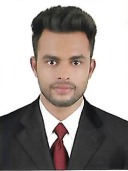 VISHNU                                           VISHNU.318511@2freemail.com  OBJECTIVE:Self-directed, resourceful and passionate administrative professional looking for a position as an Administrative Assistant utilizing exceptional secretarial skills and highly organized approach to improve the overall efficiency of organization. Bringing strong clerical and communication skills to provide effective support to the office.EDUCATION:WORK EXPERIENCE:Organization Name   :	Greens Company (India)Designation                :	Floor managerWork Period	      :	April 2016 – October 2016Responsibilities:Being professionalArranging window displays Managing people and projectsStocktaking and inventory  Convening team meetRecruiting and training new team membersSupervising staff Assisting in other store operationsBeing a good team playerManaging people and projectsOrganization Name   :	Alliance Automation & Instrumentation Company(India)  Designation                :	Sales Administrator cum CoordinatorWork Period	 :	June 2015 – March 2016Responsibilities:Preparations of all sales related documents starting from enquiries, RFQs, Proposals, Purchase Orders , Contract Agreements and Invoice preparation etcNegotiating proposals with suppliers.Excellent in setting up meetings with the clients and conducting presentations on project.Handling a high volume of customer enquiries whilst providing a high quality of service to each caller, solving their queries, problem solving and taking feedback.Tracking sales orders to ensure that they are scheduled and sent out on time.Effectively communicating with customers to ensure complete project coordination.Supporting the field sales team and Business development activities.Effective documentation and closing of deals.3.   Organization Name   :  NIIT (India)        Designation:  Lab in Charge        Work Period              : OCT 2014 to April 2015Responsibilities:Coordinates scheduling of students and teachers for the purpose of maintaining computer lab operations and activities. Maintains computer hardware and software applications inventory for the purpose of ensuring availability of equipment and/or instructional material in computer lab.Monitors student activities while in computer lab for the purpose of maintaining a safe environment that is conducive to learning. Troubleshoots malfunctions of hardware and/or software applications for the purpose of determining appropriate actions to maintain computer lab operationsTECHNICAL TRAINING:Network Engineering(CCNA- Routing & Switching)TECHNICAL EXPERTISE:Computer  Language: C, C++,Java, HTMLOperating system: Windows 7 ,Windows 8 and XPApplication Package: Proficient in MS Office suite of applications (Word, Excel and PowerPoint)Assembly Level Programming: 8085,8051System AdministrationNetwork AdministrationHardwareSKILLS:Ability to plan & carry out small to medium term projects.Good IT skills.Effective communication& presentation skills.Very good trouble shooting skill in computer hardwareFamiliar with Maintenance, Installation & Trouble shooting of Operating SystemPERSONAL DETAILS:Date of birth	:	22nd July 1992Languages Known	:	English, Hindi, MalayalamHobbies               			: Photography, footballDescriptionUniversity / Board / InstitutionYear of completionMarks (%)Bachelor of Computer Application(BCA)VidyaMandir Collage Payyanur201463%Senior School  Certificate Examination C.P.N.S GHSS, Mathamangalam201065%Secondary School ExaminationC.P.N.S GHSS, Mathamangalam200875%